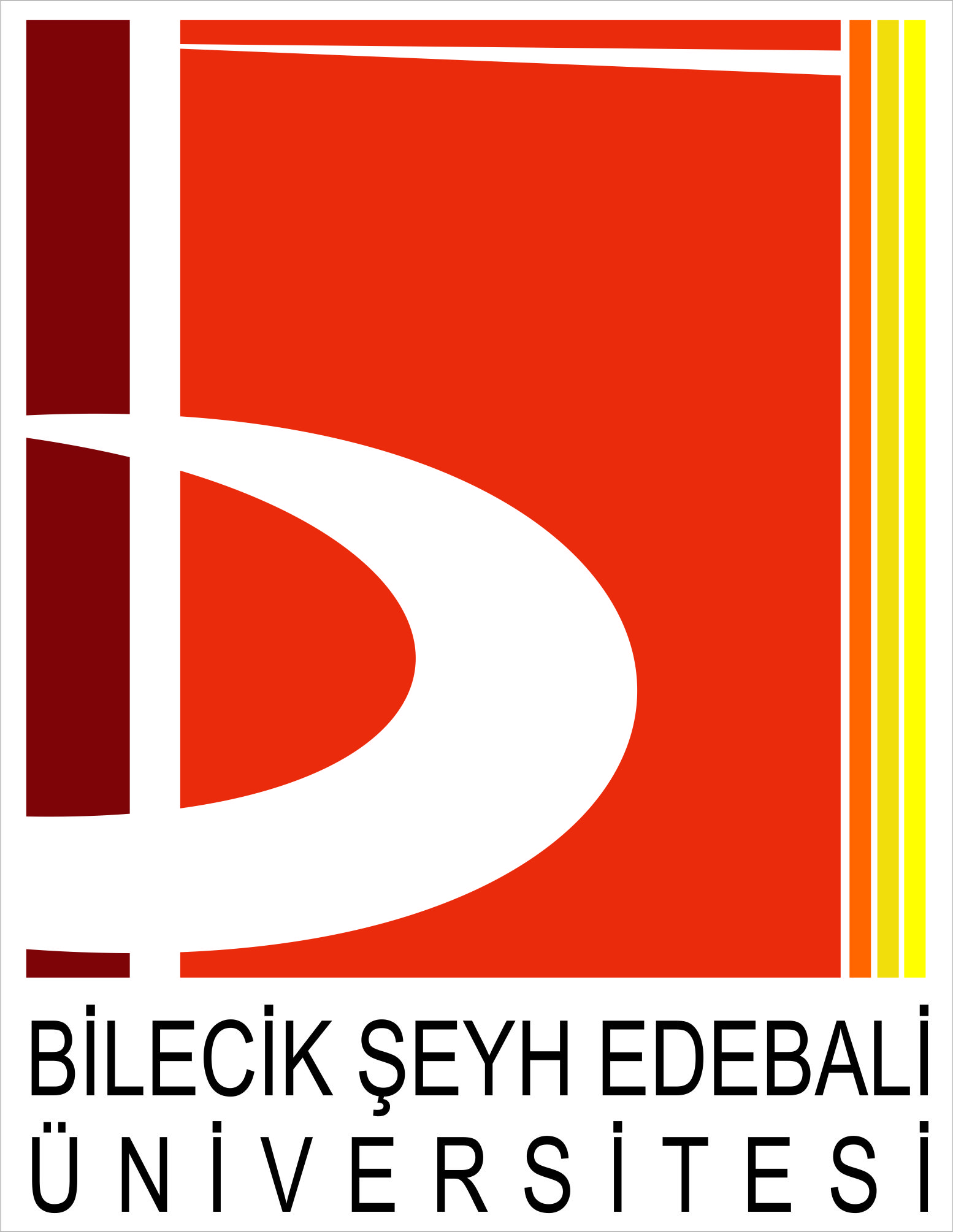 T.C. BİLECİK ŞEYH EDEBALİ ÜNİVERSİTESİGÜZEL SANATLAR VE TASARIM FAKÜLTESİSTAJ DOSYASIT.C. BİLECİK ŞEYH EDEBALİ ÜNİVERSİTESİGÜZEL SANATLAR VE TASARIM FAKÜLTESİSERAMİK VE CAM BÖLÜMÜONAY SAYFASIÖĞRENCİNİN ADI SOYADI			: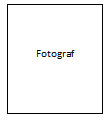 BÖLÜMÜ			:SINIF VE NO			:İŞYERİNİN ADI/ÜNVANI	:İŞYERİ ADRESİ			:STAJ KONUSU 		: (....)SCT300 Staj I  (Endüstri)                                               (....)SCT400 Staj II (Atölye).STAJ TARİHLERİ		: …../…./202… ile …./…./202…TOPLAM STAJ İŞ GÜNÜ	: …… iş günüİŞ YERİ YETKİLİSİNİN ADI SOYADI			:ÜNVANI			:Tarih, İmza ve                                                                                                                                                MÜHÜRSTAJ KOORDİNATÖRÜNÜN Stajyer’e, tehlikesiz ve az tehlikeli işyerleri için en az sekiz saat, tehlikeli işyerleri için en az on iki saat ve çok tehlikeli işyerleri için en az on altı saat olmak üzere iş güvenliği bilgileri ile 4 saat staj kuralları, çalışmaları ve raporlamaları hakkında bilgi verilmiştir.Tarih ve İmza İÇİNDEKİLER…./…./202….. tarihinden …./…./202….. kadar yapılan çalışmalar.…./…./202….. tarihinden …./…./202….. kadar yapılan çalışmalar.İÇİNDEKİLER…./…./202….. tarihinden …./…./202….. kadar yapılan çalışmalar.…./…./202….. tarihinden …./…./202….. kadar yapılan çalışmalar.KurallarÜst üste mazeretsiz üç gün veya staj süresinin %10'u oranında devamsızlık yaptıklarında stajlarına son verilerek başarısız sayılırlar. Staj süresi sonunda başarısız olan, stajına ara veren veya vermek zorunda olan öğrencilere, yasal öğrenim süresi içinde iki hak daha verilir.Endüstri Stajı:Endüstri içinde yapılan staj, malzeme ve üretim teknikleri bilgilerini pekiştirmeyi, makineleri tanıtmayı amaçlar. Öğrencinin, üretim yapan işletmenin tüm bölümlerinde staj sürecini programlamaları önerilir, üretim süreçlerinde yer alması beklenir.Staj dosyasına, işletmede üretilen en az bir ürünün üretim akışı eklenmelidir. Dosyada görsel materyaller (ürün ve üretim bandı fotoğrafları, çizimler, üretim akış şeması v.b.) yanında kuruluşun çalışma alanı, kullandığı malzeme- hammadde özellikleri, makine parkı, organizasyon şeması, pazar payına ilişkin diyagramlar da sunulacaktır. Fotoğraf çekimine izin verilmeyen durumlarda staj sorumlusunun onayladığı bir yazı rapora eklenmelidir.Bu staj’da Öğrenciler ilk önce Fakülte Staj Komisyonu tarafından belirlenen şekilde az tehlikeli işyerleri için en az sekiz saat, tehlikeli işyerleri için en az on iki saat ve çok tehlikeli işyerleri için en az on altı saat olmak üzere iş güvenliği bilgileri ile 4 saat staj kuralları, çalışmaları ve raporlamaları hakkında bilgi almış olmalıdır. Atölye Stajı:Öğrenciye beceri ve tecrübelerini artırıcı gerçek yaşam uygulamaları olanağı sağlayan atölye stajı, meslek yaşamı için yol göstericidir. En az bir sanatçının / tasarımcının çalıştığı tasarım veya sanat atölyelerinde yapılır. Öğrencilerin tasarımın farklı aşamalarında görev almış olması beklenir.Staj dosyasına, staj süresince yapılan serbest el çizimleri, eskizler, teknik çizimler, uygulamalar, fotoğraflar eklenir. Ayrıca atölyenin organizasyon şeması, iş tanımları ve öğrencinin rolü de dosyaya eklenmelidir.Dosyanın her sayfası, staj yapılan kurumdaki yetkili personel tarafından imzalanmalıdır. Formata uygun hazırlanan dosya daha sonra ciltlenecektir. Not: Bu sayfa istenildiği kadar çoğaltılabilirNot: Bu sayfa istenildiği kadar çoğaltılabilirNot: Bu sayfa istenildiği kadar çoğaltılabilirNot: Bu sayfa istenildiği kadar çoğaltılabilirNot: Bu sayfa istenildiği kadar çoğaltılabilirNot: Bu sayfa istenildiği kadar çoğaltılabilirNot: Bu sayfa istenildiği kadar çoğaltılabilirSTAJ DEĞERLENDİRME TUTANAĞI                                                                                                           YETERLİ                            (   )                                                                                                           YETERSİZ                          (   )                                                                                                           DEĞERLENDİRME TARİHİ     …./…./………PROGRAM STAJ KOMİSYONUÜYE                                                                       BAŞKAN                                                             ÜYEGünYapılan çalışmanın adı/konusu Sayfa NoSaatPazartesiSalıÇarşambaPerşembeCumaCumartesiKontrol Edenin İmzasıToplam Saat:GünYapılan çalışmanın adı/konusuSayfa NoSaatPazartesiSalıÇarşambaPerşembeCumaCumartesiKontrol Edenin İmzasıToplam Saat:GünYapılan çalışmanın adı/konusu Sayfa NoSaatPazartesiSalıÇarşambaPerşembeCumaCumartesiKontrol Edenin İmzasıToplam Saat:GünYapılan çalışmanın adı/konusuSayfa NoSaatPazartesiSalıÇarşambaPerşembeCumaCumartesiKontrol Edenin İmzasıToplam Saat:İşletmenin tanıtımı, staj yapılan kurumun çalışma alanını, idari ve teknik personel sayılarını, organizasyon şemasını, kuruluşun kısa tarihçesini, iletişim bilgilerini içermelidir.İşletmenin tanıtımı, staj yapılan kurumun çalışma alanını, idari ve teknik personel sayılarını, organizasyon şemasını, kuruluşun kısa tarihçesini, iletişim bilgilerini içermelidir.İşletmenin tanıtımı, staj yapılan kurumun çalışma alanını, idari ve teknik personel sayılarını, organizasyon şemasını, kuruluşun kısa tarihçesini, iletişim bilgilerini içermelidir.İşletmenin tanıtımı, staj yapılan kurumun çalışma alanını, idari ve teknik personel sayılarını, organizasyon şemasını, kuruluşun kısa tarihçesini, iletişim bilgilerini içermelidir.İşletmenin tanıtımı, staj yapılan kurumun çalışma alanını, idari ve teknik personel sayılarını, organizasyon şemasını, kuruluşun kısa tarihçesini, iletişim bilgilerini içermelidir.Sayfa NoYapılan çalışmanın adı/konusuStajyerimzasıYetkilinin İmzasıTarih......./....../202....İşletmedeki hizmet / üretim aşamaları, staj yapılan kurumdaki süreçler ve öğrencinin yer alacağı aşamaları belirtmelidir.İşletmedeki hizmet / üretim aşamaları, staj yapılan kurumdaki süreçler ve öğrencinin yer alacağı aşamaları belirtmelidir.İşletmedeki hizmet / üretim aşamaları, staj yapılan kurumdaki süreçler ve öğrencinin yer alacağı aşamaları belirtmelidir.İşletmedeki hizmet / üretim aşamaları, staj yapılan kurumdaki süreçler ve öğrencinin yer alacağı aşamaları belirtmelidir.İşletmedeki hizmet / üretim aşamaları, staj yapılan kurumdaki süreçler ve öğrencinin yer alacağı aşamaları belirtmelidir.Sayfa NoYapılan çalışmanın adı/konusuStajyerimzasıYetkilinin İmzasıTarih......./....../202....Giriş, stajın amaçları, öğrenilmesi hedeflenen konuları içerir.Giriş, stajın amaçları, öğrenilmesi hedeflenen konuları içerir.Giriş, stajın amaçları, öğrenilmesi hedeflenen konuları içerir.Giriş, stajın amaçları, öğrenilmesi hedeflenen konuları içerir.Giriş, stajın amaçları, öğrenilmesi hedeflenen konuları içerir.Sayfa NoYapılan çalışmanın adı/konusuStajyerimzasıYetkilinin İmzasıTarih......./....../202....Stajla ilgili tanımlar, yapılan işle ilgili mesleki terimler ve teorik bilgileri kapsar.Stajla ilgili tanımlar, yapılan işle ilgili mesleki terimler ve teorik bilgileri kapsar.Stajla ilgili tanımlar, yapılan işle ilgili mesleki terimler ve teorik bilgileri kapsar.Stajla ilgili tanımlar, yapılan işle ilgili mesleki terimler ve teorik bilgileri kapsar.Stajla ilgili tanımlar, yapılan işle ilgili mesleki terimler ve teorik bilgileri kapsar.Sayfa NoYapılan çalışmanın adı/konusuStajyerimzasıYetkilinin İmzasıTarih......./....../202....Stajda yapılan işler, staj süresince kurumda gözlenmiş ve yapılmış her şeyi ayrıntılı olarak açıklar. İlgili görseller, veriler, tablolar numaralanacak, uygun görülenler metin içerisine yerleştirilecek, diğerleri Ek'e konulacaktır.Stajda yapılan işler, staj süresince kurumda gözlenmiş ve yapılmış her şeyi ayrıntılı olarak açıklar. İlgili görseller, veriler, tablolar numaralanacak, uygun görülenler metin içerisine yerleştirilecek, diğerleri Ek'e konulacaktır.Stajda yapılan işler, staj süresince kurumda gözlenmiş ve yapılmış her şeyi ayrıntılı olarak açıklar. İlgili görseller, veriler, tablolar numaralanacak, uygun görülenler metin içerisine yerleştirilecek, diğerleri Ek'e konulacaktır.Stajda yapılan işler, staj süresince kurumda gözlenmiş ve yapılmış her şeyi ayrıntılı olarak açıklar. İlgili görseller, veriler, tablolar numaralanacak, uygun görülenler metin içerisine yerleştirilecek, diğerleri Ek'e konulacaktır.Stajda yapılan işler, staj süresince kurumda gözlenmiş ve yapılmış her şeyi ayrıntılı olarak açıklar. İlgili görseller, veriler, tablolar numaralanacak, uygun görülenler metin içerisine yerleştirilecek, diğerleri Ek'e konulacaktır.Sayfa NoYapılan çalışmanın adı/konusuStajyerimzasıYetkilinin İmzasıTarih......./....../202....Sonuç kısmında, staj konusunun öğrencinin gördüğü derslerle ilişkisi kurulacak, yeterlikler, yetersizlikler belirtilecek, öğrenilenler sıralanacak ve genel bir değerlendirme yapılacaktır.Sonuç kısmında, staj konusunun öğrencinin gördüğü derslerle ilişkisi kurulacak, yeterlikler, yetersizlikler belirtilecek, öğrenilenler sıralanacak ve genel bir değerlendirme yapılacaktır.Sonuç kısmında, staj konusunun öğrencinin gördüğü derslerle ilişkisi kurulacak, yeterlikler, yetersizlikler belirtilecek, öğrenilenler sıralanacak ve genel bir değerlendirme yapılacaktır.Sonuç kısmında, staj konusunun öğrencinin gördüğü derslerle ilişkisi kurulacak, yeterlikler, yetersizlikler belirtilecek, öğrenilenler sıralanacak ve genel bir değerlendirme yapılacaktır.Sonuç kısmında, staj konusunun öğrencinin gördüğü derslerle ilişkisi kurulacak, yeterlikler, yetersizlikler belirtilecek, öğrenilenler sıralanacak ve genel bir değerlendirme yapılacaktır.Sayfa NoYapılan çalışmanın adı/konusuStajyerimzasıYetkilinin İmzasıTarih......./....../202....Ekler:Ekler:Ekler:Ekler:Ekler:Sayfa NoYapılan çalışmanın adı/konusuStajyerimzasıYetkilinin İmzasıTarih......./....../202....GÖRÜŞLERSONUÇİŞ YERİ RAPORU DEĞERLENDİRMESİSTAJ RAPORU DEĞERLENDİRMESİ